ПРОКУРАТУРА РАЗЪЯСНЯЕТ: ПРАВО ДОПУСКА ОПЕРАТОРОВ СОТОВОЙ СВЯЗИВ МНОГОКВАРТИРНЫЕ ДОМА ИМЕЮТ СОБСТВЕННИКИ КВАРТИРВ целях формирования единой и непротиворечивой практики правоприменения при осуществлении контроля  соблюдения антимонопольного законодательства ФАС России подготовило информационное письмо от 27.05.2015 N ИА/26126/15 «Об оценке обстоятельств, связанных с доступом операторов связи в многоквартирные дома».В письме ФАС указано, что размещение средств и линий связи в многоквартирных домах является необходимым условием оказания услуг связи гражданам и одним из существенных административных барьеров для входа на рынок, при этом вопросы обеспечения возможности операторам связи доступа в многоквартирные дома являются необходимым условием для развития конкуренции на рынке услуг связи.Также установлено, что действия управляющих организаций, выражающиеся в необоснованном требовании по демонтажу оборудования, воспрепятствовании операторам связи в доступе в многоквартирный дом, препятствуют развитию конкуренции на рынках услуг связи и могут содержать признаки нарушения антимонопольного законодательства.Поскольку действующим жилищным и гражданским законодательством предусмотрено, что собственники вправе общим собранием собственников помещений в многоквартирном жилом доме принять решение об определении порядка пользования организацией связи общим имуществом дома, либо изменении сложившегося в результате заключения собственниками квартир договоров на оказание возмездных услуг по предоставлению доступа к сети Интернет порядка пользования имуществом, либо о запрете конкретному оператору связи размещать принадлежащее ему (им) оборудование в доме, таким образом, управляющие организации не вправе самостоятельно принимать решение об определении возможности доступа, порядка пользования организацией связи общим имуществом дома, самостоятельно, так как это право предоставлено только собственникам помещения в многоквартирном доме.Также даны подробные разъяснения по вопросам: размещения средств и линий связи, необходимых для обеспечения доступа абонента к сети связи оператора связи в помещениях, относящихся к общему имуществу собственников помещений в многоквартирном доме; взимания с операторов связи платы за размещение средств и линий связи, необходимых для обеспечения доступа абонента к сети связи оператора связи в помещениях, относящихся к общему имуществу собственников помещений в многоквартирном доме.							Серовская городская прокуратура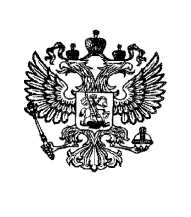 ПРОКУРАТУРАРОССИЙСКОЙ ФЕДЕРАЦИИПРОКУРАТУРАСвердловской областиСеровская городская прокуратураул. Льва Толстого, 14г. Серов, 624992тел./факс: 8 (34385) 6-93-53___22.06.2015 № 01-21-15